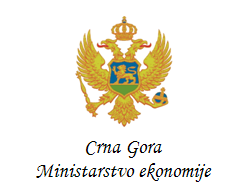 K O N C E S I O N I   A K To mineralnoj sirovini tehničko-građevinskog kamena na ležištu “OTILOVIĆI”, opština PljevljaPodgorica, novembar  2017. godinePodgorica,  28.12.2017. godineBroj: 970-365/2017-9K O N C E S I O N I   A K To mineralnoj sirovini tehničko-građevinskog kamena na ležištu “OTILOVIĆI”, opština Pljevlja                                                                                                                                M I N I S T A R K A                                                                                                                                     Dragica Sekulić    Autori Koncesionog akta:Vesna Vujačić, dipl.inž.geologije, predsjednica,Nebojša Koprivica, dipl.inž.geologije, član,Ljiljana Maksimović, dipl.inž.rudarstva, članVesna Velašević, dipl.ekonomista, član i Emilija Otašević, dipl.pravnik                                                   OPŠTI PODACI O KONCESIONOM AKTUNaziv Koncesionog akta:Koncesioni akt o  mineralnoj sirovini tehničko-građevinskog kamena na ležištu “Otilovići”, opština PljevljaNaručilac izrade Koncesionog akta:Izrada Koncesionog akta izvršena je na osnovu zaključaka Vlade Crne Gore, sa sjednice održane 19. oktobra 2017. godine, kojim se Ministarstvo ekonomije zadužuje da pokrene postupak dodjele koncesije za eksploataciju tehničko-građevinskog kamena na ležištu “Otilovići”, opština Pljevlja.Izrada Koncesionog akta:Koncesioni akt je uradilo Ministarstvo ekonomije preko Radne grupe za izradu Koncesionog akta za dodjelu koncesije za  eksploataciju mineralne sirovine tehničko-građevinskog kamena na ležištu „Otilovići“, opština Pljevlja, koju je formiralo Rješenjem, broj: 970-365/2017-8 od 27.11.2017. godine.Autori Koncesionog akta:Vesna Vujačić, dipl.inž.geologije, predsjednica,Nebojša Koprivica, dipl.inž.geologije, član,Ljiljana Maksimović, dipl.inž.rudarstva, članVesna Velašević, dipl.ekonomista, član i Emilija Otašević, dipl.pravnikKoncesioni akt je urađen u skladu sa čl. 9, 17 i 19 Zakona o koncesijama („Sl. list CG“, br. 08/09).Izvori podataka za izradu Koncesionog akta:-Raspoloživa geološka i rudarska dokumentacija Ministarstva ekonomije;-Podaci Uprave za nekretnine Crne Gore, Područna jedinica Pljevlja;-Podaci iz Prostorno-urbanističkog plana Opštine Pljevlja (“Sl.list CG” – opštinski propisi, br. 11/11);-Podaci Zavoda za statistiku, akt br. 12-596/2 od 08.03.2017. godine, arhiviran u Ministarstvu pod br. 970-55/2017-1 od 15.03.2017. godine, o prosječno ostvarenoj cijeni proizvoda mineralne sirovine tehničko-građevinskog kamena u Crnoj Gori u 2016. godini;-Podaci o ostvarenoj proizvodnji tehničko-građevinskog kamena u Crnoj Gori u 2016. godini;-Podaci o ostvarenim normativima osnovnih materijala i energije na analognim ležištima u Crnoj Gori.Zakonski propisi korišćeni pri izradi Koncesionog akta:-Zakon o koncesijama („Sl. list CG“, br. 08/09);-Zakon o rudarstvu („Sl. list CG“, br. 65/08, 74/10 i 40/11);-Zakon o geološkim istraživanjima (‘’Sl. list RCG’’, br. 28/93, 27/94, 42/94 i 26/07 i „Sl. list CG“, br. 28/11);-Zakon o procjeni uticaja na životnu sredinu („Sl. list RCG“, br. 80/05 i „Sl. list CG“, br. 40/10, 73/10, 40/11 i 27/13);-Uredba o kriterijumima i načinu obračuna iznosa minimalne koncesione naknade za ustupanje prava na istraživanje i eksploataciju mineralnih sirovina („Sl. list CG“, br. 37/11);-Uredba o visini sredstava za sanaciju i rekultivaciju prostora na kojem se izvode rudarski radovi, način obračunavanja, plaćanja i korišćenja tih sredstava („Sl. list CG“, br. 51/11).Mjesto i vrijeme izrade Koncesionog akta:Podgorica, novembar 2017. godineS A D R Ž A J1. Uvod2. Tehnički izvještaj o ležištu  tehničko-građevinskog kamena “Otilovići”3. Rok trajanja koncesije4. Osnovni parametri za ocjenu ekonomske opravdanosti investicije5. Mjere za zaštitu životne sredine6. Rekultivacija istražno-eksploatacionog prostora ”Otilovići”7. Unaprjeđenje ekonomske efikasnosti8.Uslovi koje je dužan da ispunjava koncesionar u pogledu tehničke opremljenosti, finansijske sposobnosti i ostale reference i dokaze o ispunjavanju tih uslova9. Minimalni – početni iznos koncesione naknade10. Kriterijumi za izbor najpovoljnije ponude11. Spisak potrebne tehničke dokumentacije sa uslovima za njenu izradu, odobrenja, saglasnosti i mišljenja za obavljanje koncesione djelatnosti12. Hronologija izrade tehničke dokumentacije i pribavljanje odobrenja i saglasnosti za izvođenje rudarskih radova 13. Osnovni elementi tenderske dokumentacije (oglas, dokumentacija vezana za ponudu)14. Spisak propisa koji se primjenjuje u postupku davanja koncesije i u vršenju koncesione djelatnosti1. UVODU skladu sa članom 17 i članom 41 Zakona o koncesijama  Ministarstvo ekonomije (u daljem tekstu: Ministarstvo) je pripremilo Koncesioni akt o mineralnoj sirovini tehničko-građevinskog kamena na ležištu “Otilovići” , opština Pljevlja (u daljem tekstu: Koncesioni akt). Cilj izrade Koncesionog akta je pokretanje postupka javnog nadmetanja za izbor najpovoljnije ponude za dodjelu Ugovora o koncesiji za eksploataciju mineralne sirovine tehničko-građevinskog  kamena na ležištu “Otilovići”, opština Pljevlja.Izrada Koncesionog akta izvršena je na osnovu zaključaka Vlade Crne Gore, sa sjednice održane 19. oktobra  2017. godine, kojim se Ministarstvo zadužuje da pokrene postupak dodjele koncesije za eksploataciju tehničko-građevinskog kamena na ležištu “Otilovići”, opština Pljevlja.Nakon donošenja zaključaka Vlade, Radna grupa koju je obrazovalo Ministarstvo je pristupila izradi Koncesionog akta na osnovu Rješenja br. 970-365/2017-8 od 27.11.2017. godine.U skladu sa članom 8 stav 3 Zakona o koncesijama, prije upućivanja Koncesionog akta Vladi na usvajanje, Ministarstvo organizuje i sprovodi javnu raspravu u roku od 15 do 30 dana od dana upućivanja javnog poziva za javnu raspravu.Poslije sprovedene javne rasprave, Ministarstvo dostavlja Vladi, u skladu sa članom 8 stav 6 Zakona o koncesijama, Koncesioni akt sa Izvještajem sa javne rasprave na usvajanje.Nakon usvajanja Koncesionog akta od strane Vlade, Ministarstvo objavljuje Javni oglas za davanje koncesije za eksploataciju  mineralne sirovine tehničko-građevinskog  kamena na ležištu “Otilovići”, opština Pljevlja.Koncesija za eksploataciju tehničko-građevinskog kamena na ležištu “Otilovići”, opština Pljevlja,  se daje putem javnog nadmetanja u otvorenom postupku, na način propisan Zakonom o koncesijama.Ponuđač dostavlja ponudu na osnovu Javnog oglasa za davanje koncesije. Rok za dostavljanje ponuda iznosi jedan mjesec od dana objavljivanja javnog oglasa u ’’Službenom listu Crne Gore’’.2.1.  Predmet koncesijePredmet ovog Koncesionog akta je nemetalična mineralna sirovina tehničko-građevinski kamen ležišta  “Otilovići”, opština Pljevlja.Rješenjem Ministarstva broj: 970-365/2017-8 od od 27.11.2017. godine, obrazovana je stručna Radna grupa za izradu Koncesionog akta za dodjelu koncesije za  eksploataciju mineralne sirovine tehničko-građevinskog kamena na ležištu „Otilovići“, opština Pljevlja.2.2. Položaj i opis lokacije istražno-eksploatacionog prostoraIstražno-eksploatacioni prostor“ Otilovići” nalazi se u blizini Pljevalja na udaljenosti  od oko 4 km vazdušne linije u pravcu istok-jugoistok, na obodu otilovićkog ugljenog basena. Lociran je neposredno uz regionalni put Pljevlja-Slijepač most, koji se u mjestu Jagnjilo odvaja od magistralnog puta Pljevlja-Prijepolje i dalje preko Otilovića i Mataruga vodi ka Slijepač mostu.  Administrativno pripada Opštini Pljevlja.Istražno-eksploatacioni prostor „Otilovići“ pripada geografskom listu „Pljevlja“, 1:100 000, odnosno sekciji Otilovići, 1:25 000.Koordinate i kote konturnih tačaka i površina  istražno-eksploatacionog prostora ‘Otilovići’’ dati su u slijedećoj tabeli:2.3. Podaci o imovinsko-pravnim odnosima Prema katastarskoj podjeli istražno-eksploatacioni prostor “Otilovići” pripada KO Otilovići, LN 29, kat. parc. br. 97, 98/2, 99/2, 103/3 (izdat od Uprave za nekretnine-Područna jedinica Pljevlja, br. 107-956-4173/2017 od  10.10.2017. godine) i u državnom  je vlasništvu.2.4. Podaci iz prostorno–urbanističke dokumentacije Na osnovu akta Sekretarijata za uređenje prostora  Opštine Pljevlja, br. 351-155/2017-2 od 19.10. 2017. godine, istražno-eksploatacioni prostor “Otilovići” se nalazi u Prostorno-urbanističkom planu Opštine Pljevlja (“Sl.list CG-opštinski propisi, br. 11/11)  i definisan je kao koncesiono područje, odnosno da je planirana namjena predmetnog područja istražno-eksploatacionog prostora “Otilovići” – eksploatacija  tehničko-građevinskog kamena.2.5. Infrastrukturni objekti na istražno-eksplatacionom prostoruSaobraćajne veze u širem i užem području istražno-eksploatacionog prostora „Otilovići“ su veoma dobre. Do istražno-eksploatacionog prostora postoji pristupni lokalni makadamski put kojim je povezan sa regionalnim putem Pljevlja-Slijepač most. Šire područje ležišta relativno je dobro naseljeno, sela i zaseoci su: Otilovići, Jagnjilo, Mramor, Podkrš, Lagatov do, Irino brdo i dr. Najbliže kuće se nalaze neposredno ispod puta, južno od ležišta „Otilovići“. Osnovna privredna grana ovog kraja jeste poljoprivreda. 2.6. Geomorfološke karakteristike Reljef ovog područja je u direktnoj zavisnosti od litološkog sastava i strukturnog sklopa terena. Karakteristična uzvišenja su: Mediljen (1148 m.n.m.), Bukovik (1136 m.n.m.), Vis (1151 m.n.m.), Karaćica (1133 m.n.m.) i dr.Značajani morfološki oblici koji se pojavljuju u ovom kraju su vrtače, rjeđe jame i pećine, tipični predstavnici morfologije karsta. Teren je brdski i brdsko-planinski od 900 do 1120 m.n.m., sa strmim padinama duž kojih se, mjestimično, zapažaju i strmi do vertikalni odsjeci.Područje ležišta „Otilovići“ pripada padinskom tipu reljefa. 2.7.  Hidrografske karakteristikeSa hidrološkog aspekta odlike područja u kojem se nalazi ležište su, relativno, jednostavne. U neposrednoj blizini ležišta nalazi se rijeka Ćehotina i vještačka akumulacija Otilovići, a u istražno-eksploatacionom prostoru nema stalnih riječnih tokova, kao ni izvora. Područje obiluje relativno malim količinama padavina, a njihov najveći dio, zbog krečnjačkog sastava, ponire stvarajući podzemne tokove i izdani. Krečnjačko-dolomitski kompleks ovog područja ima pukotinskokaveroznu poroznost, a podzemne vode ovog kraja gravitiraju ka Otilovićkom polju.2.8. Klimatske odlikePodručje Pljevalja karakteriše se kontinentalnom i planinskom klimom, sa dugim i oštrim zimama i umjereno toplim ljetnjim periodima (srednja januarska temperatura iznosi -2,60 C, a srednja julska temperatura iznosi 17,50 C).  Prosječni godišnji atmosferski talog je oko 780 milimetara. Pljevlja su grad sa najvećom oblačnošću u Crnoj Gori, koja u decembru iznosi i do 80 odsto. Oko 200 dana u godini Pljevlja su zahvaćena maglom.2.9. Geološke karakteristike ležišta “Otilovići”Geološka građa ležištaLežište tehničko-građevinskog kamena izgrađuju karbonatne tvorevine gornjeg trijasa (karnik-norik T3 1,2) predstavljene sivim, svijetlosivim, tamnosivim i smeđesivim, slojevitim (0,2 – 0,5 m) i bankovitim (0,6 – 1,0 m) krečnjacima sa čestim korozionim šupljinama i rekristalisali, stukturnog tipa: M, M_W i W, rjeđe P. Dolomitični krečnjaci se javljaju veoma rijetko. Geneza ležištaU genetskom pogleddu ležište „Otilovići“ pripada grupi sedimentnih ležišta marinskog tipa, pri čemu se sedimentacija karbonatnih naslaga odvijala na karbonatnoj platformi u uslovima plićeg subtajdala. Karbonatne stijene ležišta nastale su u mirnim uslovima sedimentacije gdje doloazi do brzog obaranja CaCO3 iz rastvora i stvaranja karbonatnog mulja. Primarni karbonatni talog je naknadno izmijenjen procesima kasnodijagenetske dolomitizacije, koja je izvršena samo djelimično, tako da su u ležištu rjeđe zastupljeni slabodolomitični krečnjaci, a dolomit nije konstatovan.Tektonika ležištaZa strukturni sklop ležišta naročito su značajni poprečni i dijagonalni subvertikalni rasjedi i pukotine većih dimenzija, a tektonska poremećenost ležišta ogleda se u razlomljenosti-uškriljenosti stijenske mase, kao posljedice bočnih pritisaka i ubiranja sedimenata. U okviru ležišta konstatovana su dva značajna rasjedna oblika, duž kojih je stijenska masa intezivno ispucala i uškriljena, a često se duž njih zapaža škriljavi, glinoviti i brečizirani materijal, žute do žutosmeđe boje i crvenkasti silt.Hidrogeološke karakteristike ležištaKarbonatni sedimenti ležišta „Otilovići“ pripadaju dobro vodopropusnim stijenama, koje se odlikuju visokom poroznošću pukotinsko-kaveroznog tipa. U okviru ležišta ne postoje stalni vodeni tokovi, kao ni izvori, a postoji mogićnost formiranja manjih vodenih tokova za vrijeme dužih kišnih perioda, koji bi se slivali niz padinu i kratkotrajno zadržavali na najnižem platou, a zatim oticali prema Otilovićkom polju. Na osnovu ovoga može se konstatovati da, u toku rada na budućoj eksploataciji i preradi tehničko-građevinskog kamena, režim podzemnih voda neće bitnije uticati na samu eksploataciju, a moguće proble pri eksploataciji mogu izazvati atmosferske padavine u vidu kiša jačeg inteziteta.Inženjersko-geološke karakteristike ležištaKarbonatni sedimenti ležišta „Otilovići“ u inženjersko.geološkom pogledu pripadaju grupi vezanih, krutih, dobrookamenjenih stijena, odnosno podgrupi kamenitih stijena. Na bazi fizičko-mehaničkih karakteristika stijena, može se konstatovati da stijenska masa posjeduje takva fizičko-mehanička svojstva koja omogućavaju stabilnost i u uslovima subvertikalnih i vertikalnih zasjeka.2.10. Podaci o izvršenim geološkim istraživanjima, rezervama i kvalitetu mineralne sirovineGeološkim istraživanjima ovog dijela Crne Gore bavili su se mnogi domaći i strani istraživači proučavajući pri tome, uglavnom, geomorfološke, stratigrafske i tektonske odnose na terenu, dok istraživanja sa ciljem upoznavanja ovog terena kao potencijalnog prostora za eksploataciju tehničko-građevinskog kamena nijesu vršena do 2010. Godine. Za ovaj prostor urađena je Geološka karta, 1:25 000, (list Crljenice) u okviru Osnovne geološke karte za list Pljevlja, 1:100 000. U periodu 2005. – 2008. Godine, u okviru Geološke karte lista Pljevlja-2, 1:50 000, urađena je Geološka karta, 1:25 000, za list Otilovići.U toku 2010. godine izvršena su detaljna geološka istraživanja na ležištu „Otilovići“, u skladu sa Projektom. Nakon izvedenih istraživanja urađen je „Elaborat o klasifikaciji, kategorizaciji i proračunu rezervi tehničko-građevinskog kamena ležišta „Otilovići“ kod Pljevalja, stanje 31.12.2009.godine“. Nadležno ministarstvo je ovjerilo isti.Ovjerene ukupne geološke, bilansne i eksploatacione rezerve tehničko-građevinskog kamena:Na osnovu rezultata laboratorijskih ispitivanja, a saglasno odredbama odgovarajućih standarda, tehničko-građevinski kamen ležišta „Otilovići“ se može upotrijebiti:kao sirovina za proizvodnju agregata za izradu betona koji nijesu izloženi habanju i eroziji (SRPS B.B2.009),kao sirovina za proizvodnju agregata za klasične i savremene podloge za puteve za lak i srednji saobraćaj (SRPS U.E9.020),kao sirovina za proizvodnju agregata za gornje i donje noseće slojeve od bituminiziranog materijala po vrućem postupku (SRPS U.E9.021 i SRPS U.E9.028), i kao sirovina za proizvodnju lomljenog kamena i tesanika za gruba zidanja u niskogradnji i hidrogradnji.2.11. Mišljenje Uprave za zaštitu kulturnih dobara U aktu Uprave za zaštitu kulturnih dobara, br. 03-418/2017-2 od 16.10.2017. godine, navedeno je da je, provjerom koordinata tačaka i katastarskih parcela u KO Otilovići i uvidom u dokumentaciju,  konstatovano da u predmetnom zahvatu nema kulturnih dobara, kao ni dobra sa potencijalnim kulturnim vrijednostima. Na osnovu navedenog, sa stanovišta zaštite kulturnih dobara, nema smetnji za realizaciju predmetne koncesije.3. ROK TRAJANJA KONCESIJERok trajanja eksploatacije mineralne sirovine (vijek eksploatacije) zavisi od utvrđenih rezervi istih, godišnjeg kapaciteta ekosploatacije i od zahtjeva tržišta.Ovim Koncesionim aktom daje se minimalni rok koncesije  za eksploataciju tehničko-građevinskog kamena iz ležišta „Otilovići“ na period od 21 godine, sa  minimalnom godišnjom proizvodnjom od 10.000  m3  č.s.m. Koncesija za eksploataciju  tehničko-građevinskog  kamena iz ležišta ”Otilovići“ daje se na minimalni period od 21 godinu, od čega: 1 (jedna) godina za izradu rudarske i tehničke dokumentacije i pripremne radove i20 (dvadeset) godina za eksploataciju mineralne sirovine.Ponuđač može ponuditi  ukupan rok koncesije koji je duži od roka utvrđenog Koncesionim aktom, jer je zakonom definisan rok trajanja koncesije od 30 godina. Rok trajanja faze izrade rudarske i tehničke dokumentacije i pripremnih radova se ne može mijenjati.4.  OSNOVNI PARAMETRI ZA OCJENU EKONOMSKE OPRAVDANOSTI INVESTICIJEOpis tehničko-tehnološkog procesa eksploatacijeU ovom poglavlju daju se osnovni parametri koji treba da posluže ponuđačima, odnosno potencijalnim investitorima pri obradi proizvodnog i ekonomskog aspekta ponude i tehno-ekonomske ocjene opravdanosti ove investicije.4.1  Ocjena mogućnosti korišćenja mineralne sirovineU poglavlju 2.10. ovog akta date su utvrđene rezerve i kvalitet mineralne sirovine, kao i upotreba iste u građevinarstvu. 4.2  Proizvodni kapacitet i vijek eksploatacijeEksploatacione rezerve tehničko-građevinskog kamena B+ C1 kategorije iznose  1.865.714,00 m3 č.s.m., koje će biti zahvaćene konturama površinskog kopa, a za predloženi period trajanja koncesije od 20 godina (za eksploataciju) minimalni proizvodni kapacitet će iznositi  200.000  m3 č.s.m. ili 300.000 m3 agregata svih frakcija (Kr=1,50), a na godišnjem nivou minimalni proizvodni kapacitet će iznositi 10.000 m3 čs.m. ili 15.000 m3 agregata svih frakcija. Za godišnji kapacitet površinskog kopa od 10.000 m3 č.s.m., u predviđenom periodu eksploatacije od 20 godina, potrebno je 200.000 m3 č.s.m ili 10,72 % od rezervi. To znači, da  rezerve daju mogućnost rada na ovom lokalitetu ne samo za predviđeni period trajanja koncesije nego i znatno duže. S obzirom na utvrđene rezerve, konfiguraciju terena, mogući razvoj kopa i druge povoljnosti, godišnji kapacitet se može povećati u odnosu na početni - minimalni godišnji kapacitet. To predstavlja značajnu povoljnost za ponuđače.4.3  Opis tehničko-tehnološkog procesa eksploatacijeNa ovom ležištu  tip površinskog kopa će biti  tipično brdski  što omogućuje primjenu klasične tehnologije na istom, eksploatacija tehničko-građevinskog kamena  vršiće se od najvisočije etaže prema najnižoj.Tehnološki proces rada na površinskom kopu sastoji se od radnih operacija: pripremni radovi, bušenje, miniranje, utovar, transport, drobljenje i klasiranje. Pripremni radoviPripremni radovi obuhvataju čišćenje i ravnanje terena, čišćenje etažnih ravni i pripremu istih za potrebe bušenja, miniranja i druge pomoćne radove. Pripremni radovi izvodiće se buldozerom i bagerom sa dubinskom korpom uz povremenu upotrebu hidrauličnog čekića.      Bušenje Bušenje minskih bušotina vršilo bi se sa udarno-rotacionom bušilicom prečnika  Ø 76 mm.       MiniranjeMiniranje krečnjaka  vršilo bi se praškastim eksplozivom, prečnika patrone Ø 60mm.        UtovarUtovar odminiranog krečnjaka vršio bi se bagerom kašikarom, zapremine kašike od 1,5 m3,a utovar gotovog proizvoda utovarivačem zapremine korpe 3m3         Transport Transport krečnjaka će biti gravitacijski, a mobilno drobilično postojenje će se postavljati i raditi do odminiranog ili naguranog tehničko-građevinskog kamena.         Drobljenje i klasiranje Za drobljenje materijala potrebno je  mobilno  postrojenje kapaciteta od 15 m3/h, a za klasiranje mobilna sijačica istog kapacieteta.4.3.1  Snabdijevanje električnom energijom, gorivom, vodom i eksplozivom i eksplozivnim sredstvimaSnabdijevanje električnom energijom je moguće regulisati na zadovoljavajući način s obzirom da postoji mreža za postojeća naselja.4.3.2  Potrebna oprema i mehanizacija4.3.3  Objekti4.3.4  Radna snagaBudući Koncesionar je dužan da zaposli radnu snagu koja  ispunjavaja uslove propisane čl. 93 Zakona o rudarstvu („Sl. list CG“, br. 65/08, 74/10 i 40/11). 4.4. Rekultivacija i sanacija površina i sredstvo obezbjeđenja Budući Koncesionar je dužan da u toku i po završetku izvođenja rudarskih radova na eksploataciji mineralne sirovine, bez obzira na uzrok završetka izvođenja radova, izvrši sanaciju i rekultivaciju površina na kojima su izvođeni rudarski radovi,  u skladu sa zakonom.Budući Koncesionar je dužan da, nakon što otpočne sa eksploatacijom mineralne sirovine, na zahtjev Koncedenta dostavi u skladu sa zakonom Bankarsku garanciju za rekultivaciju, plativu na prvi poziv bez prava prigovora, u formi i sadržaju kao u Prilogu 2 Ugovora, sa rokom važenja od 12 (slovima: dvanaest) mjeseci od datuma izdavanja, kao sredstvo obezbjeđenja izvršavanja obaveza rekultivacije i sanacije površina na kojima su izvođeni rudarski radovi.Bankarska garancija se obnavlja svake godine.5.  MJERE ZA ZAŠTITU ŽIVOTNE SREDINEDetaljna geološka istraživanja u manjoj mjeri mogu imati uticaj na životnu sredinu, dok eksploatacija i obrada mineralne sirovine, a time i tehničko-građevinskog kamena, je proces koji se, sa aspekta ekologije, smatra rizičnim.U zakonskim propisima koji regulišu zaštitu životne sredine naglašeni su osnovni principi njene zaštite, i to: prirodnih vrijednosti zemljišta, vode i vazduha, kao i biodiverziteta (biljni i životinjski svijet).Shodno naprijed navedenom, Koncesinar je dužan da na istražno-eksploatacionom prostoru „Otilovići“, pri planiranju i sprovođenju investicionog zahvata, sprovode postupak prethodne procjene uticaja na životnu sredinu, u sladu sa zakonom.Rudarska aktivnost neminovno dovodi do nepovoljnih, odnosno, negativnih uticaja na životnu sredinu. U prvom redu, nepovoljni uticaji eksploatacije i obrade predmetne mineralne sirovine se odnose na značajniju promjenu reljefa, odnosno, značajniji uticaj na pejzaž, povećanu buku i neznatno zagađenje vazduha izduvnim gasovima i kamenom prašinom. Shodno ovome, ekološko-tehnički uslovi treba da obezbijede zaštitu od uticaja buke, vibracija, prašine i dugih štetnih uticaja po okolinu. Ove zahtjeve Koncesionar treba imati u vidu prilikom izbora opreme i mehanizacije, odnosno, da se od proizvođača istih posjeduje garancija za ispunjavanje zakonom propisanih standarda.Nadležni državni organ procjenjuje potrebu izrade Elaborata o procjeni uticaja zahvata na životnu sredinu, koji se radi u skladu sa Zakonom o procjeni uticaja zahvata na životnu sredinu („Sl. list RCG“, br. 80/05 i „Sl. list CG“, br. 40/10, 73/10, 40/11 i 27/13).S obzirom na značaj očuvanja životne sredine, Koncesionar je dužan da se pridržava svih mjera zaštite životne sredine u skladu sa zakonskim propisima.Zakonska regulativa koja uređuje ovu djelatnost je sljedeća:-Zakon o procjeni uticaja zahvata na životnu sredinu („Sl. list RCG“, br. 80/05 i „Sl. list CG“, br. 40/10, 73/10, 40/11 i 27/13);-Zakon o zaštiti prirode („Sl. list CG“, br. 51/08, 21/09, 40/11 i 62/13);-Uredba o projektima za koje se vrši procjena uticaja na životnu sredinu („Sl. list RCG“, br. 20/07 i „Sl. list CG“, br. 47/13);-Uredba o visini naknada, načinu obračuna i plaćanja naknada zbog zagađenja životne sredine („Sl. list RCG“, br. 26/97, 09/00 i 52/00 i „Sl. list CG“, br. 33/08, 05/09, 64/09, 40/11 i 49/11);-Pravilnik o sadržaju dokumentacije koja se podnosi uz zahtjev za odlučivanje o potrebi procjene uticaja na životnu sredinu („Sl. list CG“, br. 14/07);-Pravilnik o sadržaju dokumentacije koja se podnosi uz zahtjev za određivanje obima i sadržaja Elaborata o procjeni uticaja na životnu sredinu („Sl. list CG“, br. 14/07); i-Pravilnik o sadržini Elaborata o procjeni uticaja na životnu sredinu („Sl. list CG“, br. 14/07).6.  REKULTIVACIJA ISTRAŽNO-EKSPLOATACIONOG PROSTORA “OTILOVIĆI”Negativni uticaji budućih rudarskih aktivnosti na površinskom kopu “Otilovići” sa kvalitativnom procjenom mogućih nepovoljnih uticaja na radnu i životnu sredinu, obrađeni su u poglavlju 5 Mjere za zaštitu životne sredine.U ovom poglavlju se obrađuje faza rekultivacije istražno-eksploatacionog prostora.Novi zakonski uslovi za eksploataciju zahtijevaju da se izvrši rekultivacija prostora koji će biti degradiran obavljanjem koncesione djelatnosti, a sve to u cilju poboljšanja ekoloških uslova na samom lokalitetu i neposrednoj okolini.Ako bi se degradirane površine ostavile, nakon izvođenja radova na eksploataciji, u istom stanju, mogu se očekivati neki od sljedećih negativnih uticaja:produžavanje nepovoljnog uticaja pejzažnog izgleda terena,pogoršavanje stanja degradiranih površina zbog pojave erozije, klizišta i sl.,produžavanje negativnih uticaja na vazduh i okolno zemljište (podizanje prašine izazvane vjetrom, odnošenje materijala površinskim – atmosferskim vodama).Osnovni cilj rekultivacije je da se prostoru, na kojem će biti vršena eksploatacija, da prirodna vrijednost slična ili bolja od prvobitne, što je, prema procijenjenim sadašnjim uslovima na ovom lokalitetu, sasvim moguće. Crna Gora ima zakonske propise usaglašene sa standardima Evropske unije koji tretiraju rudarsku djelatnost, a u sklopu toga i obaveze Koncesionara za pridržavanje mjera zaštite životne i radne sredine i rekultivacije degradiranog prostora (Zakon o koncesijama, Zakon o rudarstvu i propisi iz oblasti zaštite životne sredine).Zbog velike važnosti ove faze rada, zakonskim propisima utvrđena je obaveza izrade projektnih rješenja rekultivacije, izradom Glavnog rudarskog projekta (Pravilnik o sadržini rudarskih projekata ("Službeni list Crne Gore", br. 074/09 od 13.11.2009)) ili izradom posebnog tehničkog projekta rekultivacije, koji je sastavni dio Glavnog rudarskog projekta.Projektima se daju rješenja rudarsko-tehničke i biološke rekultivacije površina degradiranih izvođenjem rudarskih radova, uz uvažavanje uslova koji su utvrđeni Elaboratom o procjeni uticaja na životnu sredinu, vodnih uslova i sl.Projekat se mora realizovati u fazama, odnosno radovi na rekultivaciji izvoditi sukcesivno, paralelno sa razvojem kopa. To znači da je sa radovima na rekultivaciji potrebno početi odmah po završetku svake etaže.Zaključak U skladu sa članom 71 Zakona o rudarstvu koncesionar je dužan da u toku i po završetku radova na eksploataciji predmetne mineralne sirovine, a najkasnije u roku od jedne godine od dana završetka radova, privede zemljište na eksploatacionom polju namjeni prema Projektu rekultivacije zemljišta, odnosno, da preduzme mjere zaštite životne sredine sadržane u Elaboratu o procjeni uticaja na životnu sredinu na koji je od strane organa državne uprave nadležnog za poslove zaštite životne sredine data saglasnost i mjere zaštite voda u skladu sa zakonom.O naprijed navedenim mjerama izvještavaju se nadležno ministarstvo za rudarstvo i ministarstva nadležna za poslove poljoprivrede, vodoprivrede, zaštite životne sredine i nadležni organ lokalne uprave.Za sanaciju i rekultivaciju, saglasno odredbi člana 73 Zakona o rudarstvu, koncesionar je dužan da od svake jedinice proizvoda mineralne sirovine mjesečno izdvaja sredstva za djelimičnu ili potpunu sanaciju zemljišta, a prema odobrenim projektima sanacije i rekultivacije. 7.  UNAPRJEĐENJE ENERGETSKE EFIKASNOSTIRadi efikasnog korišćenja energije, u skladu sa odredbama Zakona o energetskoj efikasnosti (“Sl. list CG”, br. 29/10 i 40/11), koncesionar je dužan da preduzima mjere za poboljšanje energetske efikasnosti.Koncesonar je dužan da kroz izradu tehničke i projektne dokumentacije predvidi sprovođenje mjera za poboljšanje energetske efikasnosti, odnosno, ostvarivanje uštede energije i njeno racionalno korišćenje primjenom provjerenih savremenih tehnologija, čije je korišćenje ekonomski opravdano. Sprovođenje mjera energetske efikasnosti utiče na kvalitet radne i životne sredine.8. USLOVI KOJE JE DUŽAN DA ISPUNJAVA KONCESIONAR U POGLEDU TEHNIČKE OPREMLJENOSTI, FINANSIJSKE SPOSOBNOSTI I OSTALE REFERENCE I DOKAZE O ISPUNJAVANJU TIH USLOVA Obaveze koncesionara u pogledu ispunjavanja uslova definisanih u ovom poglavlju su sljedeće:da, u skladu sa članom 51 stav 2 Zakona o koncesijama, u roku od 60 dana od dana zaključenja Ugovora o koncesiji, osnuje i registruje privredno društvo ili drugo pravno lice sa sjedištem u Crnoj Gori, koje će obavljati koncesionu djelatnost ili da proširi registraciju za vršenje koncesione djelatnosti;da obezbijedi svu potrebnu geološku i rudarsku dokumentaciju, odobrenja i saglasnosti potrebnih za zakonito izvođenje radova;da obezbijedi opremu i mehanizaciju saglasno verifikovanoj rudarskoj i tehničkoj dokumentaciji - oprema i mehanizacija treba da ispunjava uslove propisane pravilnicima o tehičkim normativima za izvođenje planirane vrste radova na predmetnom lokalitetu;da obezbijedi radnu snagu saglasno ovom Koncesionom aktu i rudarskoj i tehničkoj dokumentaciji - zaposleni moraju da ispunjavaju uslove (u pogledu stepena stručne spreme, radnog iskustva, obučenosti i ovlašćenja za vršenje tih poslova) u skladu sa Zakonom o rudarstvu;da izvršava finansijski dio u pogledu obaveza utvrđenih Ugovorom o koncesiji, u smislu plaćanja koncesione naknade, dostavljanja obnovljive godišnje bankarske garancije, izdvajanja sredstava za rekultivaciju. Koncesionar mora da ostvaruje takve poslovne rezultate koji će mu omogućiti redovno poslovanje (redovno izmirivanje poreskih i drugih obaveza), a time i ispunjavanje ugovornih obaveza.9  MINIMALNI – POČETNI  IZNOS KONCESIONE NAKNADEZa korišćenje prava na eksploataciju mineralne sirovine, zakonskim propisima predviđeno je plaćanje koncesione naknade.Koncesionim aktom se utvrđuje minimalni - početni iznos koncesione naknade.Minimalna  koncesiona naknada se utvrđuje na osnovu Uredbe o kriterijumima i načinu obračuna iznosa minimalne koncesione naknade za ustupanje prava na istraživanje i eksploataciju mineralnih sirovina („Sl. list CG“, br. 37/11) (u daljem tekstu: Uredba).Navedenom Uredbom je utvrđeno da se minimalna koncesiona naknada određuje za eksploataciju mineralnih sirovina, tj. za period eksploatacije, a ne i za period koji je predviđen za detaljna geološka istraživanja.9.1  Minimalni - početni iznos koncesione naknade za eksploatacijuMinimalna koncesiona naknada za eksploataciju (čl. 3 Uredbe) određuje se na osnovu sljedećih kriterijuma:rezervi mineralne sirovine koja je predmet koncesije;pripadnosti grupi ležišta;kvaliteta mineralne sirovine; itržišne cijene mineralne sirovine.9.1.1  Rezerve mineralne sirovineUtvrđene eksploatacione rezerve B+C1 kategorije  tehničko-građevinskog kamena na ležištu „Otilovići“  iznose 1.865.714,00 m3 č.s.m.Prema minimalnom godišnjem kapacitetu od 10.000 m3 č.s.m. tehničko-građevinskog kamena, za period od 20 godina (period koncesije za eksploataciju) otkopalo bi se 200.000 m3 č.s.m tehničko-građevinskog kamena. Od 10.000 m3 č.s.m. na godišnjem nivou u procesu dalje obrade sirovine dobilo bi se 15.000 m3 agregata različitih frakcija (kr,=1,5) što bi za period od 20 godina iznosilo 300.000 m3 tržišnog proizvoda.9.1.2  Pripadnost grupi ležištaLežište tehničko-građevinskog kamena „Otilovići“, prema navedenoj Uredbi, a na osnovu postojećih karakteristika i očekivanih uslova za eksploataciju, svrstana je u treću grupu geogenih ležišta (G3).Po tom osnovu procentni iznos za obračun minimalne - početne koncesione naknade (čl. 15 Uredbe) iznosi 7% od tržišne vrijednosti eksploatacionih rezervi tehničko-građevinskog kamena, za koncesioni period za eksploataciju od 20 godina.9.1.3   Kvalitet mineralne sirovineOvjerene rezerve tehničko-građevinskog kamena, na osnovu rezultata laboratorijskih ispitivanja, a saglasno odredbama odgovarajućih standarda, tehničko-građevinski kamen ležišta „Otilovići“ se može upotrijebiti:kao sirovina za proizvodnju agregata za izradu betona koji nijesu izloženi habanju i eroziji (SRPS B.B2.009),kao sirovina za proizvodnju agregata za klasične i savremene podloge za puteve za lak i srednji saobraćaj (SRPS U.E9.020),kao sirovina za proizvodnju agregata za gornje i donje noseće slojeve od bituminiziranog materijala po vrućem postupku (SRPS U.E9.021 i SRPS U.E9.028), ikao sirovina za proizvodnju lomljenog kamena i tesanika za gruba zidanja u niskogradnji i hidrogradnji.Napomena: ovaj podatak, u skladu sa članom 17 navedene Uredbe, se koristi za korekciju promjenjivog dijela naknade.9.1.4  Tržišna vrijednost rezerviNa osnovu podataka, dostavljenih od Zavoda za statistiku, akt br. 12-596/2 od 08.03.2017. godine, arhiviran u Ministarstvu pod br. 970-55/2017-1 od 15.03.2017. godine, prosječna ostvarena cijena proizvoda mineralne sirovine tehničko-građevinskog kamena u Crnoj Gori u 2016. godini  (čl. 16 Uredbe) iznosi  15,91 €/m3.Na osnovu usvojenih parametara, tržišna vrijednost rezervi tehničko-građevinskog kamena koje se mogu otkopati prema minimalnom godišnjem kapacitetu za 20 godina je: VP= 200.000 č.s.m x 1,5 x 15,91 €/m3 = 4.773,000 € ili 238.650 €/godišnjeObračun minimalne koncesione naknadeMinimalna koncesiona naknada za eksploataciju (čl. 18 Uredbe) obračunava se po obrascu:MDN= VP x Ggdje suVP - vrijednost proizvodnje = 4.773,000 € (za 20 godina)VP - vrijednost godišnje proizvodnje = 238.650 €G - minimalni procentni iznos (7%)MDN = 4.773,000 x 0,07 =   334.110,00 € (ukupno za 20 godina)MDN = 238.650 x 0,07 =  16.705,50 €/godišnjeKoncesiona naknada (čl. 19 Uredbe) za eksploataciju sastoji se iz stalnog (SDN) (nepromjenjivog) i promjenjivog (PDN) dijela naknade.Obračunata minimalna koncesiona naknada  predstavlja minimalni iznos stalnog (nepromjenjivog) dijela koncesione naknade:- Za period od 20 godina SDN = 334.110,00 € - SDN (godišnje) = 16.705,50 €.Stalni dio koncesione naknade koji se utvrđuje Ugovorom o koncesiji, može, u zavisnosti od ponuda biti veći, a ne manji od obračunatog minimalnog iznosa.Zainteresovani ponuđači treba svojim ponudama, a u zavisnosti od sopstvene ekonomsko-finansijske analize, da ponude godišnji obim proizvodnje i procentualni iznos za obračun koncesione naknade, koji ne mogu biti manji od elemenata na osnovu kojih je obračunat minimalni iznos naknade. Ovo predstavlja jedan od osnovnih kriterijuma za vrednovanje ponuda.Ugovoreni godišnji iznos SDN Koncesionar plaća tokom konesionog perioda u jednakim polugodišnjim ratama do kraja juna, odnosno, decembra tekuće godine.9.2  Promjenljivi dio koncesione naknade (PDN)Promjenjivi dio naknade obračunava se godišnje po obrascu:PDN=VPxG+(-) (VPxGxK) > SDN (godišnjeg iznosa)Gdje su:VP - godišnja vrijednost proizvodnje obračunata na osnovu ostvarene godišnje proizvodnje mineralne sirovine i prosječne godišnje prodajne cijene proizvodaG - ugovoreni procentualni iznos za pripadnost grupi ležišta (ne manji od 7%)K - vrijednost korektivnih faktoraVrijednost korektivnih faktora:po osnovu kvaliteta mineralne sirovine (obračunati iznos se uvećava za 1%)po osnovu ostvarene proizvodnje, obračunati iznos se uvećava od 0 do 3% (čl. 21 Uredbe).Promjenljivi dio naknade, obračunava se na kraju svake godine. Uplata se vrši jedanput godišnje na osnovu Rješenja nadležnog ministarstva.Obračun PDN se vrši na osnovu sljedeće dokumentacije:-godišnjeg tehničkog izvještaja;-izvještaja o radu i ostvarenom prihodu po osnovu ostvarene proizvodnje mineralne sirovine; i-dokaza o količinama i prosječno ostvarenim prodajnim cijenama jedinice proizvoda na domaćem i stranom tržištu.Dokumentaciju za obračun PDN podnosi koncesionar najkasnije do kraja marta tekuće, za prethodnu godini.10.  KRITERIJUMI ZA IZBOR NAJPOVOLJNIJE PONUDEKriterijumi na osnovu kojih se vrši vrednovanje ponuda su sljedeći:10.1 Ponuđeni procentualni iznos za obračun koncesione naknadeTačkom 9.1.2 Koncesionog akta – Pripadnost grupi ležišta, je definisano da se ležište tehničko-građevinskog  kamena „Otilovići“, na osnovu postojećih karakteristika i očekivanih uslova za eksploataciju, svrstava u treću grupu geogenih ležišta (G3).Po tom osnovu, shodno Uredbi o kriterijumima i načinu obračuna iznosa minimalne koncesione naknade za ustupanje prava na istraživanje i eksploataciju mineralnih sirovina („Sl. list CG“, br. 37/11), procentni iznos za obračun minimalne - početne koncesione naknade (čl. 15 Uredbe) iznosi 7% od tržišne vrijednosti bilansnih ili eksploatacionih rezervi tehničko-građevinskog kamena, odnosno, ukupnog tržišnog proizvoda, za koncesioni period za eksploataciju od 20 godina.Ponuđači mogu ponuditi procentni iznos tržišne vrijednosti bilansnih ili eksploatacionih rezervi tehničko-građevinskog  kamena koje je veći od 7%.Ovaj kriterijum se izračunava na sljedeći način:Kriterijum:  P % / MP% x 40,gdje:P% - označava % ponuđačaMP % - označava maksimalno ponuđeni % na tenderu40 – broj bodova za ovaj kriterijum 10.2 Ponuđeni ukupni obim rudarske proizvodnjeTačkom 9.1.1 Koncesionog akta - Rezerve mineralne sirovine, je definisano da utvrđene eksploatacione rezerve B+C1 kategorije  tehničko-građevinskog  kamena na ležištu „Otilovići“ iznose  1.865.714,00 m3 č.s.m. Prema minimalnom godišnjem kapacitetu od 10.000 m3 č.s.m. tehničko-građevinskog kamena, za period od 20 godina (period koncesije za eksploataciju) otkopalo bi se 200.000 m3 č.s.m tehničko-građevinskog kamena. Od 10.000 m3 č.s.m. na godišnjem nivou u procesu dalje obrade sirovine dobilo bi se 15.000 m3 agregata različitih frakcija, što bi za period od 20 godina iznosilo 300.000 m3 tržišnog proizvoda.Ponuđači mogu ponuditi obim godišnje rudarske proizvodnje koji je jednak ili veći od 10.000 m3 č.s.m. Ovaj kriterijum se izračunava na sljedeći način:Kriterijum:  PGP/MPGP x 20,gdje:PGP - označava ponuđenu godišnju proizvodnjuMPGP - označava maksimalno ponuđenu  godišnju proizvodnju ponuđenu  na tenderu20 – broj bodova za ovaj kriterijum10.3  Rok trajanja koncesijePoglavljem 3 Koncesionog akta – Rok trajanja koncesije je definisano, s obzirom na utvrđene rezerve, da se koncesija za eksploataciju tehničko-građevinskog  kamena  na ležištu  “Otilovići” daje  na maksmalni  period od 21 godine, od čega: -jedna godina za: izradu rudarske dokumentacije, pribavljanja odobrenja, saglasnosti i dozvola za izvođenje radova po istoj, pripremu ležišta za eksploataciju, instaliranje postrojenja i opreme potrebne za eksploataciju, kao i pribavljanje upotrebne dozvole za izgrađene objekte i-20 (dvadeset) godina za eksploataciju.Ponuđač može ponuditi  ukupan rok koncesije koji je duži od roka utvrđenog Koncesionim aktom, jer je zakonom definisan rok trajanja koncesije od 30 godina. Rok trajanja faze izrade rudarske i tehničke dokumentacije i pripremnih radova se ne može mijenjati.Ovaj kriterijum se izračunava na sljedeći način:Kriterijum:  PR / MPR x 5,gdje:PR- označava ponuđeni rokMPR – označava maskimalno ponuđeni rok trajanja koncesije na tenderu5- označava broj bodova za ovaj kriterijum10.4  Reference ponuđača Ponuđač je dužan da dokaže postojanje iskustva u eksploataciji čvrstih mineralnih sirovina, poštovanje izvršavanja koncesionih ugovornih obaveza, stepen realizacije koncesije, plasmana proizvoda na tržište, kao i da u skladu sa parametrima iz Koncesionog akta dokaže svoju tehničku i tehnološku opremljenost za vršenje koncesione djelatnosti eksploatacije mineralnih sirovina.Najveći broj bodova po ovom kriterijumu će se dati ponuđači koji najbolje dokumentuje i dokaže prethodno opisane uslove.10.5  Finansijski aspekt-Prosječni bruto prihod ponuđača u posljednje tri godineOvaj kriterijum se izračunava na sljedeći način:Kriterijum:  PBP / MBP x 5,gdje:PBP – označava prosječni bruto prihod ponuđača za posljednje tri godineMBP – označava maksimalni prosječni bruto prihod za posljednje tri godine ponuđen na tenderu5 – označava broj bodova po ovom kriterijumu10.6 Finansijski aspekt - Prosječni  profit ponuđača u posljednje tri godine Ovaj kriterijum se izračunava na sljedeći način:Kriterijum:  PNP / MNP x 5,gdje:PNP – označava prosječni neto profit ponuđača za posljednje tri godineMNP – označava maksimalni prosječni profit za posljednje tri godine ponuđen na tenderu5 – označava broj bodova po ovom kriterijum10.7  Kvalitet poslovnog plana i efekti na zapošljavanje i ekonomski razvojPonuđač je dužan da u skladu sa parametrima iz Koncesionog akta dokaže i opiše poslovni plan za realizaciju koncesije i efekte realizacije koncesije na zapošljavanje i ekonomski razvoj. Ponuđač je, između ostalog, dužan opisati planirana investiciona ulaganja za realizaciju koncesije (ulaganja u nabavku opreme i mehanizacije, u izgradnju infrastrukturnih objekata i u izradu projektne i ostale tehničke dokumentacije, itd..), zapošljavanje radnje snage, plasman proizvoda na tržište, itd..Najveći broj bodova po ovom kriterijumu će se dati ponuđači koji najbolje dokumentuje i dokaže prethodno opisane uslove.11 SPISAK POTREBNE TEHNIČKE DOKUMENTACIJE SA USLOVIMA ZA NJENU IZRADU, ODOBRENJA, SAGLASNOSTI I MIŠLJENJA ZA OBAVLJANJE KONCESIONE DJELATNOSTI11.1   Detaljna geološka  istraživanjaTokom koncesionog perioda budući Koncesionar je dužan da, u skladu sa odredbama Zakona o geološkim istraživanjima, dostavlja nadležnom državnom organu za rudarstvo i geološka istraživanja svake pete godine na ovjeru Elaborat o kasifikaciji, kategorizaciji i proračunu rezervi mineralne sirovine, sa stanjem na dan 31. decembar  prethodne godine, koji se izrađuje na osnovu posebnih propisa.11.2  Eksploatacija mineralne sirovinePoslije završenih detaljnih geoloških istražavinja, u skladu sa odredbama Zakona o rudarstvu  („Sl. list CG“, br. 65/08, 74/10 i 40/11), pristupa se pribavljanju odobrenja za eksploataciju mineralne sirovine na eksploatacionom polju.11.2.1 Odobrenje za eksploataciju mineralne sirovine na eksploatacionom poljuOdobrenje za eksploataciju mineralne sirovine na eksploatacionom polju, u skladu sa članom 33 Zakona o rudarstvu, izdaje Ministarstvo na zahtjev investitora. Uz zahtjev se dostavlja i sljedeća dokumentacija:ugovor o koncesiji;situaciona karta u razmjeri 1:10.000 ( ili većoj) sa ucrtanim granicama eksploatacionog polja, javnim saobraćajnicama, rudarskim radovima i drugim objektima koji se nalaze na eksploatacionom polju, opisom granica, nazivom eksploatacionog polja i naznačenjem opštine na čijoj se teritoriji nalazi;potvrdu o bilansnim rezervama mineralnih sirovina koja se izdaje u skladu sa važećim propisima o klasifikaciji i kategorizaciji rezervi;studija izvodljivosti eksploatacije ležišta mineralnih sirovina sa prikazom uslova i načina eksploatacije i pripreme mineralnih sirovina sa dinamikom izvođenja radova i podacima o metanoobilnosti, zaprašenosti i zavodnjenosti, oplemenjivanju, upotrebi i plasmanu, mjerama zaštite i sanacije životne sredine kao i podacima o tehničkoj opremljenosti i stručnim kadrovima;mišljenje nadležnog organa za zaštitu životne sredine na studiju izvodljivosti eksploatacije;akt organa nadležnog za poslove urbanizma u pogledu usaglašenosti planirane eksploatacije mineralnih sirovina sa odgovarajućim prostornim, odnosno urbanističkim planovima;licenca za izvođenje radova;drugi podaci od značaja za izdavanje odobrenja na zahtjev nadležnog organa.11.2.2  Odobrenje za izvođenje radova po Rudarskom projektuNakon dobijanja odobrenja za eksploataciju mineralne sirovine na eksploatacionom polju, pristupa se izradi rudarske tehničke dokumentacije –rudarskog projekta eksploatacije.Rudarski projekat izrađuje se za izgradnju novih rudarskih objekata, sistema otvaranja i pripreme rudarskih objekata radi eksploatacije mineralne sirovine. Rudarski projekat podliježe tehničkoj kontroli (reviziji), koju vrši nadležni organ preko stručne komisije ili pravnog lica koje ima Licencu za izradu rudarskih projekata.Odobrenje za izvođenje radova po rudarskom projektu, u skladu sa članom 53 Zakona o rudarstvu, izdaje Ministarstvo na zahtjev investitora. Uz zahtjev se dostavlja i sljedeća dokumentacija:rudarski projekat sa revizionom klauzulom;potvrda-saglasnost organa koji je izdao uslove da je rudarski projekat urađen u skladu sa izdatim uslovima;urbanističko-tehnički uslovi;dokaz o pravu svojine ili korišćenja na zemljištu, odnosno službenosti za najmanje dvije godine eksploatacije mineralne sirovine prema dinamici utvrđenoj koncesionim pravom;saglasnost organa državne uprave nadležnog za poslove zaštite životne sredine na elaborat procjene uticaja na životnu sredinu ili odluku da nije potrebno vršiti procjenu uticaja koje se izdaju u skladu sa posebnim propisom;vodoprivredna saglasnost na projekte kada eksploatacija mineralnih sirovina utiče na režim voda;saobraćajna saglasnost za pristup javnim saobraćajnicama;licenca za izvođenje radova;dokaz o plaćenoj naknadi za promjenu namjene korišćenja poljoprivrednog zemljišta.Za izgradnju rudarskih objekata i postrojenja dostavlja se i dokumentacija u skladu sa propisima o građenju u zavisnosti od vrste objekta i utvrđenih uslova za izradu tehničke dokumentacije, a naročito sljedeće saglasnosti: elektro-energetska, zaštite na radu, sanitarna, protivpožarna, vodovodna, za priključenje na telekomunikacionu mrežu.11.2.3 Odobrenje za upotrebu rudarskih objekataIzgrađeni rudarski objekti ili djelovi rudarskih objekata koji se mogu samostalno koristiti, prije početka korišćenja, podliježu tehničkom pregledu, koji obuhvata pregled: rudarskih i građevinskih radova, električnih postrojenja, uređaja i instalacija i rudarske opreme i postrojenja.Tehničkim pregledom utvrđuje se usklađenost izvedenih radova sa tehničkom dokumentacijom na osnovu koje je izdato odobrenje za izvođenje radova, tehničkim propisima čija je primjena obavezna pri izgradnji rudarskih objekata i mjerama i normativima zaštite na radu i zaštite životne sredine. Troškove tehničkog pregleda snosi investitor.Tehnički pregled i odobrenje za upotrebu rudarskih objekata ili dijela objekta vrši nadležni organ preko stručne komisije ili pravnog lica u skladu sa propisima o izgradnji objekata.Ako je za izdavanje odobrenja za upotrebu rudarskih objekata posebnim zakonom propisana obaveza prethodnog pribavljanja saglasnosti ili dozvole drugih organa ili organizacija, uz zahtjev za izdavanje odobrenja podnosi se i saglasnost, odnosno, dozvola. 12. HRONOLOGIJA IZRADE TEHNIČKE DOKUMENTACIJE I PRIBAVLJANJE ODOBRENJA I SAGLASNOSTI ZA IZVOĐENJE RUDARSKIH RADOVA-Izrada Elaborata o klasifikaciji, kategorizaciji i proračunu rezervi tehničko-građevinskog kamena na ležištu „Otilovići“ (obaveza investitora) svake pete godine;-Dostavljanje Elaborata o klasifikaciji, kategorizaciji i proračunu rezervi tehničko-građevinskog kamena na ležištu „Otilovići“ sa zahtjevom nadležnom organu za njegovu revizuju i ovjeru (obaveza investitora);-Revizija Elaborata o klasifikaciji, kategorizaciji i proračunu rezervi tehničko-građevinskog kamena na ležištu „Otilovići“  organizuje nadležni organ, troškove revizije snosi investitor;-Izdavanje rješenja o ovjeri Elaborata o klasifikaciji, kategorizaciji i proračunu rezervi tehničko-građevinskog kamena na ležištu „Otilovići“ (Ministarstvo).Investitor dostavlja zahtjev nadležnom ministarstvu, uz dokumentaciju propisanu članom 33 Zakona o rudarstvu i koja je navedena u ovom Koncesionom aktu, za dobijanje odobrenja za eksploataciju mineralne sirovine na eksploatacionom polju.-Izdavanje rješenja kojim se odobrava eksploatacija mineralne sirovine na eksploatacionom polju (Ministarstvo).-Izrada Glavnog rudarskog projekta (obaveza investitora).-Dostavljanje Glavnog rudarskog projekta uz zahtjev za obavljanje tehničke kontrole – revizije (obaveza investitora).-Revizija Glavnog rudarskog projekta. Reviziju organizuje Ministarstvo, a troškove snosi investitor.-Izdavanje revizione klauzule (vršilac revizije Projekta).Investitor podnosi zahtjev nadležnom državnom organu (Agencija za zaštitu životne sredine) radi ocjene o potrebi izrade Elaborata o procjeni uticaja zahvata na životnu sredinu. -Ukoliko nadležni državni organ ocijeni da je potrebno raditi Elaborat o procjeni uticaja zahvata na životnu sredinu, isti se radi (obaveza investitora).-Investitor Agenciji za zaštitu životne sredine dostavlja Elaborat o procjeni uticaja zahvata na životnu sredinu, uz zahtjev za obavljanje njegove revizije.-Organizaciju revizije Elaborata o procjeni uticaja zahvata na životnu sredinu obavlja Agencija za zaštitu životne sredine, a troškove revizije snosi investitor.-Izdavanje rješenja kojim se daje saglasnost na Elaborat (Agencija za zaštitu životne sredine).Investitor dostavlja zahtjev, uz dokumentaciju propisanu članom 53 Zakona o rudarstvu i koja je navedena u ovom Koncesionom aktu, za izdavanje odobrenja za izvođenje  radova po revidovanom Glavnom rudarskom projektu.-Izdavanje rješenja kojim se odobrava izvođenje radova po Glavnom rudarskom projektu (Ministarstvo).Nakon izgradnje rudarskih objekta i postrojenja, investitor podnosi zahtjev Ministarstvu ekonomije radi obavljanja tehničkog pregleda sa ciljem izdavanja upotrebne dozvole.-Tehnički pregled organizuje Ministarstvo ekonomije, a troškove pregleda snosi investitor.-Nakon obavljenog tehničkog pregleda investitor Ministarstvu ekonomije dostavlja zahtjev za izdavanje upotrebne dozvole.-Rješenje kojim se odobrava upotreba izgrađenih objekata i postrojenja izdaje Ministarstvo ekonomije.13.  OSNOVNI ELEMENTI TENDERSKE DOKUMENTACIJE (JAVNI OGLAS, DOKUMENTACIJA VEZANA ZA OGLAS)Tendersku dokumentaciju čine sljedeća dokumenta:Koncesioni akt;Dokumentacija vezana uz ponudu;Javni oglas,Uputstvo za podnošenje ponuda iNacrt ugovora o koncesiji.13.1 Dokumentacija koja se prilaže uz ponuduShodno članu 23 Zakona o koncesijama nepodobni da učestvuju na javnom nadmetanju za davanje koncesije su:privredna društva, druga pravna lica i preduzetnici nad kojima je pokrenut postupak stečaja ili likvidacije, osim postupka reorganizacije u skladu sa zakonom kojim je uređena insolventnost privrednih društava;privredna društva, druga pravna lica, preduzetnici i fizička lica koja su pravosnažnom presudom osuđena za krivično djelo izvršeno u vršenju profesionalne djelatnosti;privredna društva, druga pravna lica, preduzetnici i fizička lica koja imaju neizmirene poreske obaveze i obaveze po osnovu kazni izrečenih u krivičnom ili prekršajnom postupku, u periodu od najmanje tri godine prije objavljivanja javnog oglasa.S tim u vezi, u cilju dokazivanja da je ponuđač podoban da učestvuje u postupku javog nadmetanja, neophodno je dostaviti sljedeću dokumentaciju:izvod iz sudskog, ili drugog odgovarajućeg registra države u kojoj ponuđač ima sjedište;dokaz da protiv privrednog društva, drugog pravnog lica i preduzetnika nije pokrenut postupak stečaja ili likvidacije - dokaz/potvrdu izdaje Privredni sud;dokaz da privredno društvo, drugo pravno lice, preduzetnik i fizičko lice nije pravosnažno osuđeno za krivično djelo izvršeno u vršenju profesionalne djelatnosti – dokaz/potvrdu izdaje Ministarstvo pravde;dokaz da je privredno društvo, drugo pravno lice, preduzetnik i fizičko lice izmirilo obaveze po osnovu plaćanja poreza – dokaz/potvrda se izdaje od poreskog organa uprave u kojem je naznačeno da su izmirene obaveze po osnovu poreza;dokaz da privredno društvo, drugo pravno lice, preduzetnik i fizičko lice nema neizmirenih obaveza po osnovu kazni izrečenih u krivičnom ili prekršajnom postupku u periodu od najmanje tri godine prije objavljivanja javnog oglasa:ponuđač kao privredno društvo, drugo pravno lice i preduzetnik:-dokaz/potvrda Ministarstva pravde kojom se dokazuje da se ponuđač ne nalazi u kaznenoj evidenciji istog;-dokaz/potvrda suda za prekršaje iz mjesta sjedišta ponuđača ili nadležnog organa, kojom se dokazuje da ponuđač nema neizmirenih obaveza po osnovu kazni izrečenih u prekršajnom postupku.ponuđač kao fizičko lice: -dokaz/potvrda Ministarstva pravde kojom se dokazuje da je ponuđač izmirio obaveze po osnovu kazni izrečenih u krivičnom postupku;-dokaz/potvrda Ministarstva pravde kojom se dokazuje da isto nema neizmirenih obaveza po osnovu kazni izrečenih u prekršajnom postupku.Navedeni dokazi ne smiju biti stariji od devedeset (90) dana od dana objavljivanja javnog oglasa.Ukoliko država u kojoj ponuđač ima sjedište ne izdaje navedene dokaze, ovi dokazi mogu biti zamijenjeni izjavom ponuđača pod krivičnom i materijalnom odgovornošću, odnosno ukoliko u državi u kojoj je sjedište ponuđača nema zakonskih odredbi koje se tiču izjava pod krivičnom i materijalnom odgovornošću, izjavom datom pred nadležnim sudskim ili upravnim organom ili notarom.Pored navedenog, ponuđač je dužan dostaviti i:Bankarsku garanciju ponude u skladu sa Uputstvom za podnošenje ponuda iPopunjeni Obrazac iz Uputstva za podnošenje ponuda.U slučaju da Ponuđač nastupa kao konzorcijum kompanija, onda je za svakog člana konzorcijuma neophodno dostaviti dokaze kojima se potvrđuje da je član podoban da učestvuje u postupku javog nadmetanja, kao i ugovor o konzorcijumu, koji izričito predviđa:da će svi članovi konzorcijuma biti solidarno odgovorni za izvršenje Ugovora o koncesiji u skladu sa njegovim uslovima; procenat učešća u konzorcijumu;obaveze svakog člana konzorcijuma i ovlašćenje jednog člana koji će istupati u ime konzorcijuma. Vlasnička struktura u koncesionom društvu mora odgovarati procentu učešća članova u konzorcijumu utvđenom prilikom podnošenja ponude i ista se ne može mijenjati bez saglasnosti koncedenta.13.2  Javni oglasJavni oglas, u skladu sa članom 21 Zakona o koncesijama, objavljuje se u “Službenom listu Crne Gore”, najmanje u jednom dnevnom štampanom mediju koji se distribuira na teritoriji cijele Crne Gore i na Internet stranici nadležnog organa, odnosno, u ovom slučaju Ministarstva.Javni oglas za dodjelu predmetne koncesije sadrži sljedeće:opis predmeta koncesije, granice istražno-eksploatacionog prostora;osnovne elemente Koncesionog akta;adresu i rok za dostavljanje ponude na Javni oglas (rok se određuje prema periodu za pripremu ponude i teče od dana objavljivanja javnog oglasa u „Službenom listu Crne Gore“ i ne može biti kraći od 30 dana);kriterijume za učešće na Javnom oglasu i mogućnost podnošenja zajedničke ponude;pravila prema kojima se Javni oglas sprovodi;način dostavljanja ponude;moguće vrijeme posjete lokacije na kojoj će se vršiti koncesiona djelatnost;datum, vrijeme i mjesto otvaranja prispjelih ponuda na Javni oglas;rok u kome se ponuda na Javni oglas može povući;određivanje vrste ponude (tehničke i finansijske ili samo finansijske ponude);podatke o visini i obliku depozita i garancije i perioda za koji se traže;uslove, rok i način vraćanja depozita i garancije;ime lica zaduženog za davanje relevantnih informacija u postupku Javnog oglasa;mjesto na kojem se može i vrijeme u kojem se može preuzeti Koncesioni akt i Tenderska dokumentacija, kao i cijena Tenderske dokumentacije u visini troškova njene izrade.Javni oglas, nakon objavljivanja, nadležni organ može izmijeniti, osim elemenata utvrđenih Koncesionim aktom. Izmjena Javnog oglasa se objavljuje na način na koji je objavljen osnovni tekst Javnog oglasa, s tim što se rok za dostavljanje ponuda produžava za vrijeme koje je proteklo od dana objavljivanja Javnog oglasa.13.3  Ugovor o koncesijiSastavni dio Tenederske dokumentacije je i Nacrt ugovora o koncesiji, koji je dat kao Prilog Koncesionog akta.13.4  Uputstvo za podnošenje ponudaSastavni dio Tenederske dokumentacije je i Uputstvo za podnošenje ponuda, koji je dato kao Prilog Koncesionog akta.14. SPISAK PROPISA KOJI SE PRIMIJENJUJU U POSTUPKU DAVANJA KONCESIJE I U VRŠENJU KONCESIONE DJELATNOSTI Propisi koji se primijenjuju u postupku davanja koncesije i vršenja koncesione djelatnosti: -Zakon o koncesijama (“Sl. list CG”, br. 08/09);-Uredba o bližem načinu sprovođenja postupka javnog nadmetanja u otvorenom i dvostepenom postupku davanja koncesije (“Sl. list CG”, br. 08/09);-Zakon o rudarstvu („Sl. list CG“, br. 65/08, 74/10 i 40/11);-Zakon o geološkim istraživanjima (‘’Sl. list RCG’’, br. 28/93, 27/94, 42/94 i 26/07 i „Sl. list CG“, br. 28/11);-Zakon o zaštiti i zdravlju na radu („Sl. list CG“, br. 34/14)-Zakon o procjeni uticaja na životnu sredinu („Sl. list RCG“, br. 80/05 i „Sl. list CG“, br. 40/10, 73/10, 40/11 i 27/13);-Zakon o planiranju prostora i izgradnji objekata (“Sl. list CG”, br. 64/17);-Zakon o državnoj imovini (“Sl. list CG”, br. 21/09 i 40/11);-Uredba o kriterijumima i načinu obračuna iznosa minimalne koncesione naknade za ustupanje prava na istraživanje i eksploataciju mineralnih sirovina („Sl. list CG“, br. 37/11);-Uredba o visini sredstava za sanaciju i rekultivaciju prostora na kojem se izvode rudarski radovi, način obračunavanja, plaćanja i korišćenja tih sredstava („Sl. list CG“, br. 51/11);-Pravlnik o klasifikaciji, kategorizaciji i proračunu rezervi čvrstih mineralnih sirovina i vođenju evidencije o njima („Sl. list SFRJ“, br. 53/79);-Pravilnik o rudarskim mjerenjima („Sl. list RCG“, br. 26/94);-Pravilnik o izradi projekata geoloških istraživanja („Sl. list SRCG“, br. 09/85 i 16/85);-Pravilnik o sadržini rudarskih projekata („Sl. list CG“, br. 74/09);-Pravilnik o tehničkim normativima za površinsku eksploataciju ležišta mineralnih sirovina („Sl. list SFRJ“, br. 62/87);-Pravilnik o tehničkim normativima za površinsku eksploataciju arhitektonsko-građevinskog (ukrasnog) kamena, tehničko-građevinskog kamena, šljunka i pijeska i preradu arhitektonsko-građevinskog (ukrasnog) kamena („Sl. list SFRJ“, br. 11/86);-Uputstvo o izradi godišnjeg tehničkog izvještaja i godišnjeg finansijskog izvještaja o poslovanju koncesionara koji imaju pravo na eksploataciju mineralnih sirovina („Sl. list RCG“, br. 10/95) i -ostali propisi.P R I L O Z I:1.  Nacrt Ugovora o koncesiji 2.  Uputstva i obrasciObrazac A – Podaci o ponuđačuObrazac B – Tehnička ponudaObrazac C – Forma bankarske garancije za ponuduPrilog 1 –obrazac bankarske garancije za ispunjavanje ugovornih obavezaPrilog 2 - obrazac bankarske garancije za rekultivacijuPrilog 3 - Uputstvo za podnošenje ponuda3. Javni oglasT A Č K AK O O R D I N A T EK O O R D I N A T EPOVRŠINA (ha)T A Č K AXYPOVRŠINA (ha)A4 800 7436 614 1277,03B4 800 7856 614 2037,03C4 800 5356 614 5327,03D4 800 4246 614 4597,03E4 800 4896 614 3277,03F4 800 5736 614 1807,03G4 802 6646 614 1197,03RezerveRezerveKategorijaKategorijaUkupne rezerve tehničko-građevinskog kamena (m3)RezerveRezerveBC1Ukupne rezerve tehničko-građevinskog kamena (m3)1Geološke1.342.556,00730.459,002.073.015,002Bilansne1.342.556,00730.459,002.073.015,003Eksploatacione1.208.300,40657.413,001.865.714,00Redni brojNazivKoličina1Utovarivač12Bušilica13Drobilično postrojenje sa separacijom14Buldozer15Bager16Cistijerna za vodu1UKUPNO:                                                   6UKUPNO:                                                   6UKUPNO:                                                   6Redni brojNazivKoličina1Kontejner za kancelarije i magacin (40m2)12Kontejner-stražara13Priručni magacin eksploziva1UKUPNO:                                                   3            UKUPNO:                                                   3            UKUPNO:                                                   3            R.B.K R I T E R I J U M IBroj bodova1Ponuđeni procentualni iznos za obračun koncesione naknade402Ponuđeni  obim godišnje rudarske proizvodnje203Rok trajanja koncesije54Reference ponuđača205Finansijski aspekt-prosječni bruto prihod u posljednje tri godine56Finansijski aspekt-prosječni  profit u posljednje tri godine57Kvalitet poslovnog plana i efekti na zapošljavanje i ekonomski razvoj5